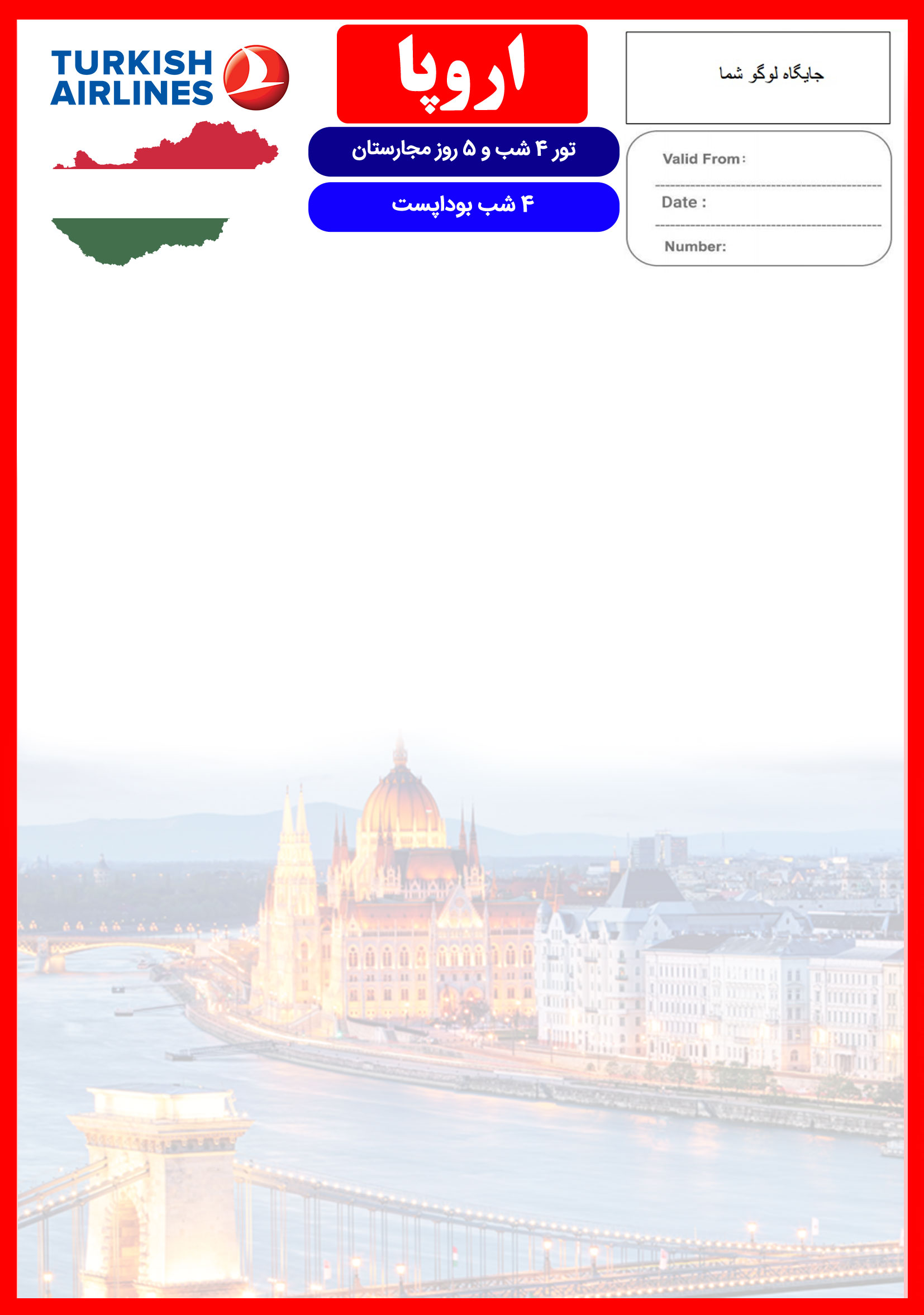 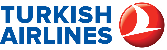 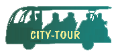 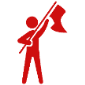 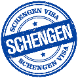 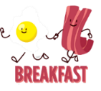 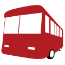 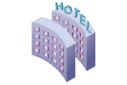 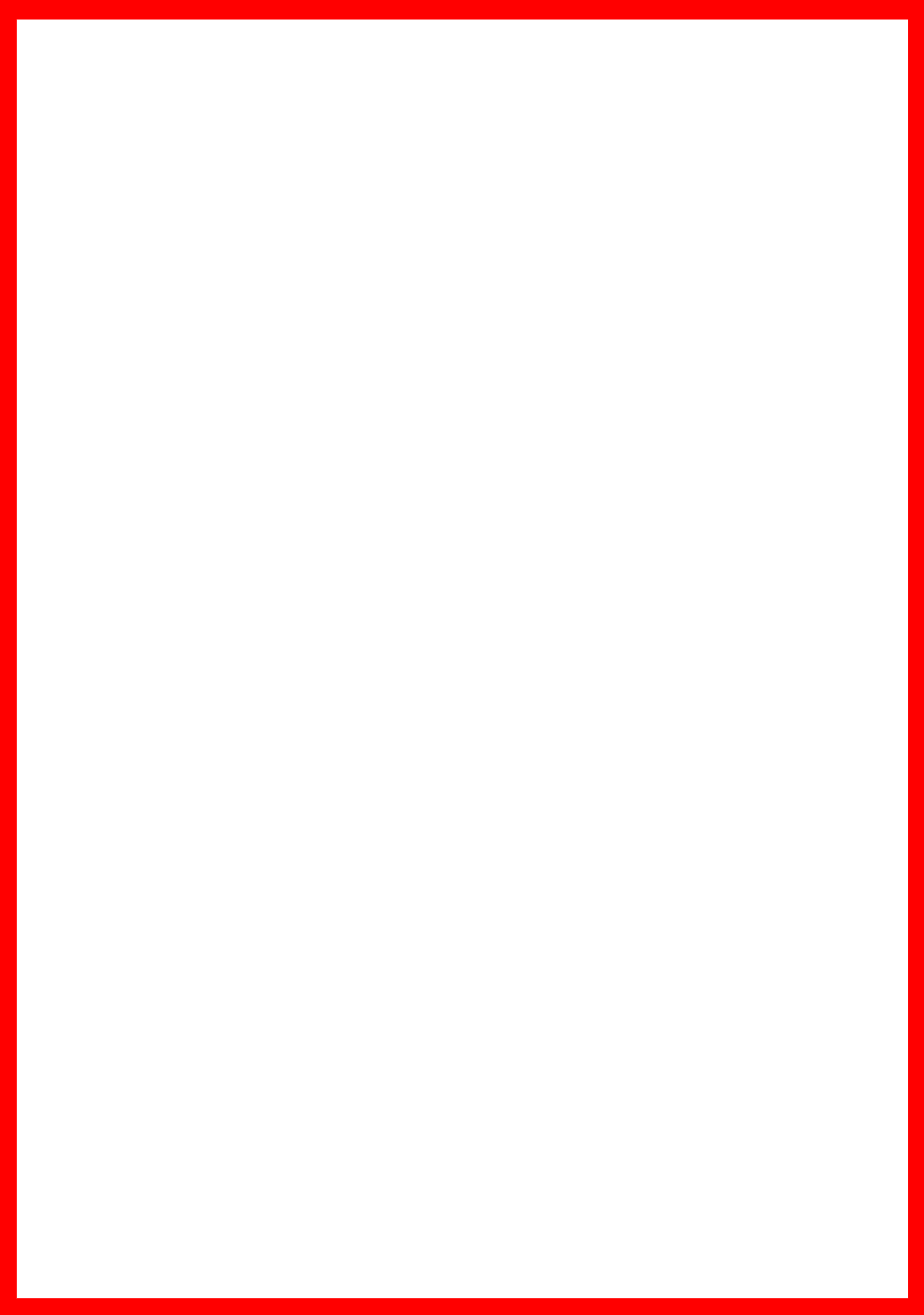 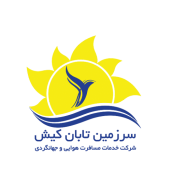 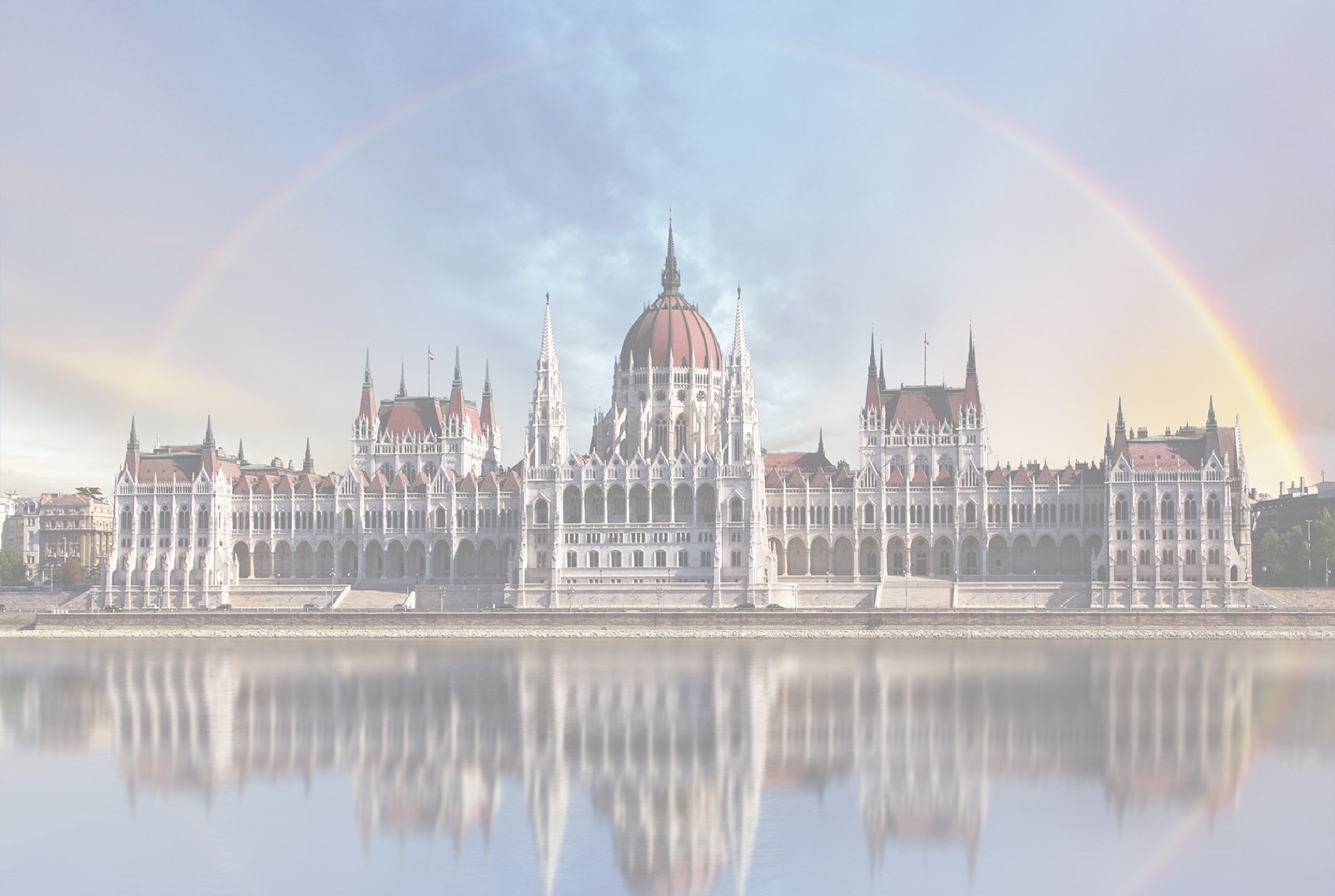 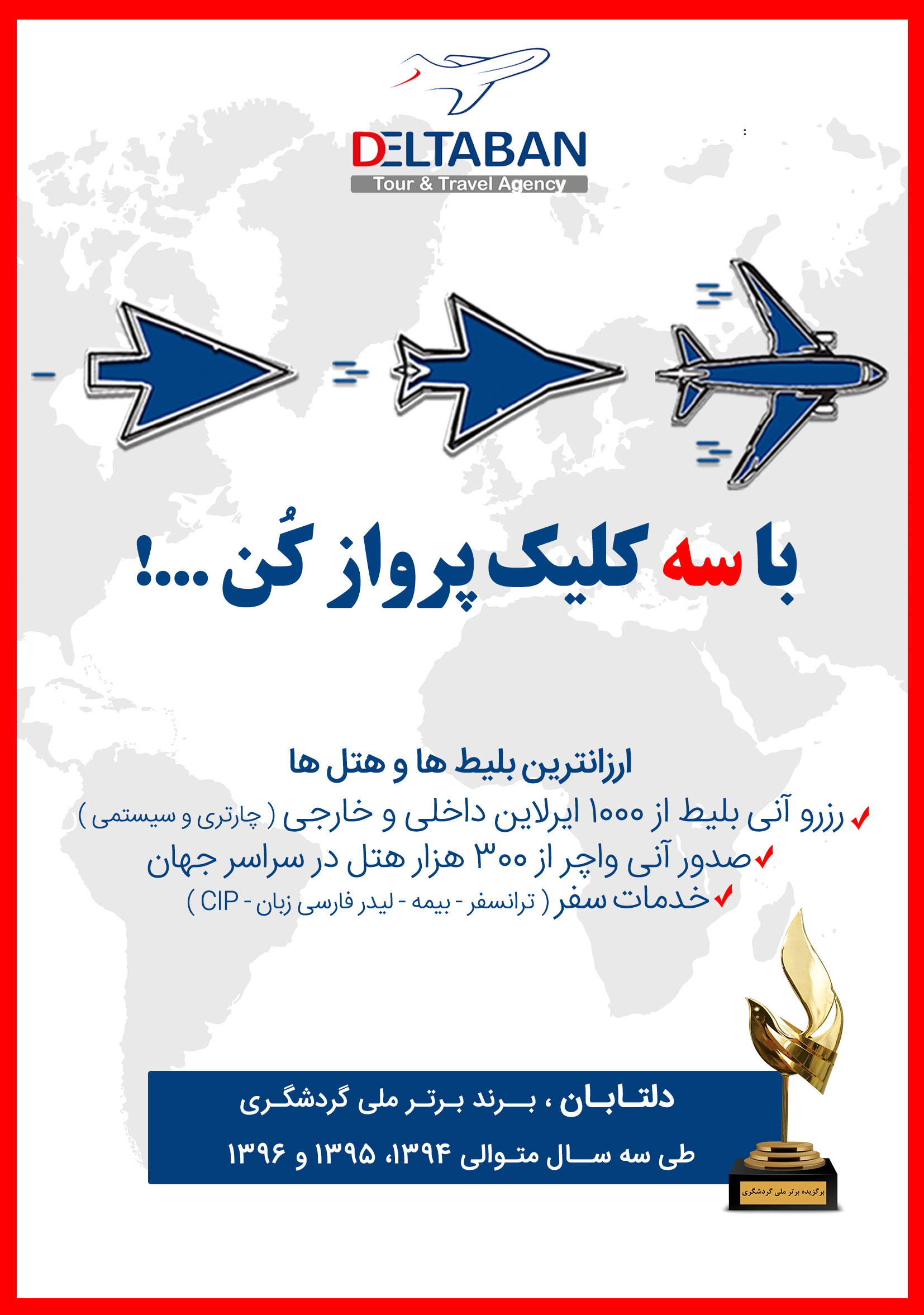 هتلشهرتعدادشبنفر در اتاق دو تخته(نفر اضافه)نفر در اتاق یک تختهکودک با تخت(12-4 سال)کودک بدون تخت(4-2 سال)نوزاد4 ستارهبوداپست4 شب590 یورو +6,900,000 تومان  890 یورو +6,900,000 تومان490 یورو + 5,300,000تومان390 یورو +5,300,000تومان195 یورو +990,000تومانرفت16 آبانحرکت از تهرانورود به استانبول استانبولشماره پروازحرکت از استانبولورود به بوداپستشماره پروازشرکت هواپیماییرفت16 آبان07:4010:45(TK879)12:3512:40(TK1033)ترکیش برگشت20 آبانحرکت از بوداپستورود به استانبولشماره پروازحرکت از استانبولورود به تهرانشماره پروازشرکت هواپیماییبرگشت20 آبان13:3517:35(TK1034)21:1000:50 +1(TK874)ترکیش روز اول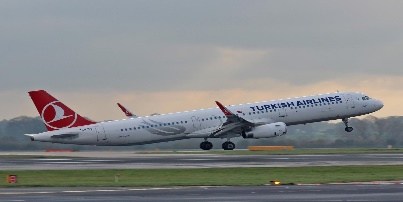 روز دوم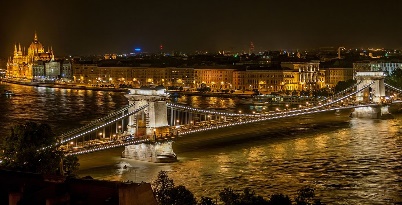 روز سوم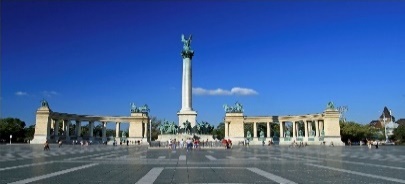 روز چهارم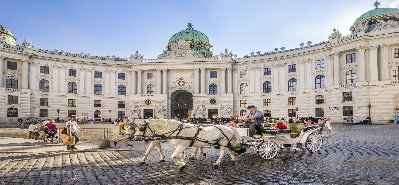 روز پنجم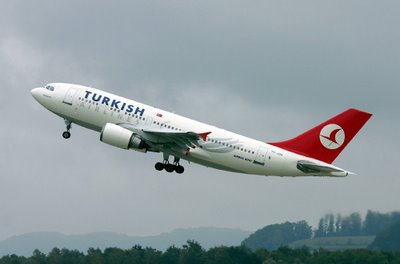 